RELAZIONE DI UN PERIODO DI STUDIO ALL'ESTEROData _____________________Firma__________________________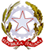 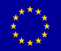 LICEO   SCIENTIFICO   STATALE“RICCARDO NUZZI”Via Cinzio Violante, 18Tel. +39 0883 547511Cod. Min. BAPS080006
Cod. Fisc. 8100397072076123 Andria (BT)Fax: +39 0883 547529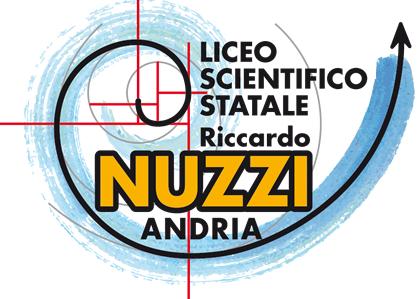  AMATE
 QUOD
 ERITIS www.liceonuzzi.edu.it BAPS080006@istruzione.itBaps080006@pec.istruzione.it
Nome CognomeClasse/sezione  frequentata  ad AndriaClasse/sezione frequentata all'esteroTipo di scuolaIndirizzo di studiInizio periodo all'esteroFine periodo all'esteroNumero di mesiCitta' o stato esteroNome dirigente scolastico all'esteroNome dirigente scolastico all'esteroMotivazioni che hanno portato a scegliere di frequentare parte o tutto l'anno scolastico all'esteroMotivazioni che hanno portato a scegliere di frequentare parte o tutto l'anno scolastico all'esteroElenco delle discipline seguiteElenco delle discipline seguiteTutor scuola di partenzaOrganizzazione della rappresentanza studentesca: ruoliTipo di materiali didattici in usoTipo di materiali didattici in usoOrario scolastico di una giornata tipoSvolgimento di una lezione tipoAspetti generali positivi dell'esperienzaAspetti generali negativi dell'esperienzaCosa mi aspettavo dalla nuova scuolaIn cosa sono cambiato dopo l'esperienza e perchè?Il mio pcto all’esteroIl mio pcto all’estero